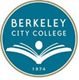 Chairs Council Meeting Minutes                 Date: February 9, 2024                       Location: TLC (room 341)Zoom Link:  https://peralta-edu.zoom.us/j/84997782187                  Time: 1:30-3:30Chair: Ari KrupnickMission:  Berkeley City College’s mission is to promote student success, to provide our diverse community with educational opportunities, and to transform lives. The College achieves its mission through instruction, student support and learning resources, which enable its enrolled students to earn associate degrees and certificates and to attain college competency, careers, transfer, and skills for lifelong success. Vision: Berkeley City College is a premier, diverse, student-centered learning community, dedicated to academic excellence, collaboration, innovation and transformation. Charge: Keeping in mind BCC’s mission, vision, values, and learning outcomes the Department Chairs Council will serve as the leadership advisory group for matters related to: schedule and program development enrollment management faculty hiring administration of the instructional units including facilities, technology, assessment, and curriculum policies, practices, procedures and processes as they pertain to department affairsChairs’ Council AttendanceMeeting Notes:Meeting adjourned: 3:20Minutes taken by: Jenny__American Sign Language - Jenny Gough_x_Arts and Cultural Studies – Ari Krupnick_x_CIS/Business/Econ: Paramsothy Thananjeyan_x_Counseling – Luis Chavez_x_English - Adán Olmedo_x_English - Jenny Lowood_x_ESOL – Sepi Hosseini_x_Library – Jenny Yap_x_Math – Claudia Abadia_x_Modern Languages - Fabian Banga _x_MMART – Mary Clarke-Miller__MMART – George Peterson_x_Science/Bio/Chemistry – Barbara Des Rochers__Science/Bio/Chemistry - Sam Gillette_x_Science/Bio/Chemistry – Randy Yang_x_Social Sciences - Tim Rose
Also in attendance: Kuni Hay, Chris Lewis, Lilia Chavez, Joya ChavarinTime Agenda Topics Facilitators  Minutes/Notes  1:30Call to OrderAri Krupnick1:30-1:35Approval: Agenda, and Minutes from 1/26/24 Ari KrupnickFabian moved to approve the agenda; Jenny Yap seconded.  Approved unanimously (10-0)Tim moved to approve the minutes; Claudia seconded.  Approved unanimously (10-0).1:35-1:55BCC Strategic Plan Phoumy SayavongPhoumy presented an overview of a BCC Strategic Planning document from the Strategic Planning Steering Committee.  The Educational Master Plan cites “Equitable Student Completion” as our overall goal, relating to “student engagement and success,” “responsive teaching and student support,” and other areas.  Phoumy discussed metrics relating to ways in which BCC is meeting the overall goal of equitable student completion.  The group examined whether FTES is increasing; looked at disaggregated data relating to gender and ethnicity, focusing on reducing gaps; and looked at persistence rates and other measures of success.The Department Chairs will receive copies of this document and are encouraged to give feedback.1:55-2:15Student Use of AI for CheatingTim RoseTim raised the issue of AI being used in classes in the Social Sciences, particularly in discussion boards.  He said that one way of mitigating this might be “GPT-zero,” which has a component that can be used in Canvas.  We discussed how we would pay for resources such as this.2:15-2:35Building Our Schedule: In-Person vs OnlineAri Krupnick Jenny L. mentioned that department chairs need data (success rates and fill rates, etc.) to assess which modalities would work best for students in specific classes in their departments and should be allowed to base decisions on modalities of courses on analyses of the data. Ari requested that we get data on success rates in courses, disaggregated by modality, before our next deadline for scheduling. Kuni said that IEPI funds will be used to give us access to these types of information.2:35-2:45Summer and Fall 24 Schedule Development Kuni Hay/Chris Lewis/Lilia CelhayThe issue was raised that dual enrollment and Society of Scholars requests have not come in yet, even though the deadline for submitting the schedule was 2/9. It was noted that this makes scheduling very difficult for some departments.2:45-2:55Motivate LabKuni HKuni gave a presentation on “Motivate Lab,” which should help with implementation of AB 1705.  The people from Motivate Lab will be visiting BCC on 2/28.2:55AnnouncementsNext Meeting: 2/23/24 